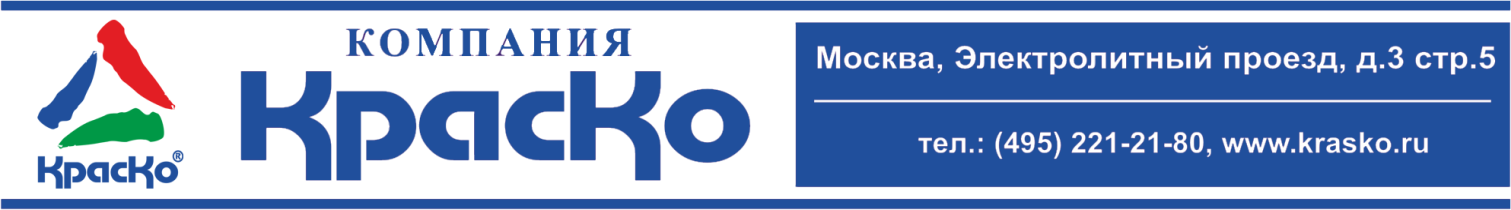 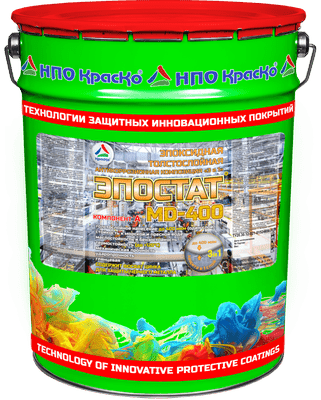 Эпостат MD-400Толстослойная эпоксидная антикоррозионная грунт-эмаль «3 в 1»для чёрных металлов (защита в 1 слой)толстослойное нанесение до 400 мкм (один слой!)стойкость к морской и пресной водемаслостойкость и бензостойкостьтермостойкость (до +120°С)механическая прочностьбыстросохнущаяударопрочностьводостойкостьфосфат цинкаглянцеваяЭпостат MD-400 – толстослойная глянцевая грунт-эмаль «3в1», для сверхпродолжительной антикоррозионной и механической защиты черных металлов, эксплуатируемых в условиях открытой агрессивной промышленной среды, холодного и морского климата.Эпостат MD-400 – двухкомпонентный инновационный состав на основе модифицированной эпоксидной смолы с добавлением целевых антикоррозионных и светостойких пигментов, обеспечивающих финишному покрытию исключительные защитные свойства всего за один проход окрашивания. Модифицированные преобразователи ржавчины и высокое содержание нелетучих веществ 
в составе эмали, позволяют оперативно (без дополнительной подготовки и обработки), надежно защитить металлоконструкции от воздействия различных агрессивных сред. Увеличенная толщина финишного покрытия, создаваемая всего за один проход, устраняет незначительные неровности, сколы, царапины на металлических поверхностях придавая окрашенным изделиям высокий декоративный внешний вид и повышая срок эксплуатации металлоконструкций;СЛОЙ УВЕЛИЧЕННОЙ ТОЛЩИНЫ (до 400 мкм. за один проход) позволяет наносить грунт-эмаль на пораженные коррозией металлоконструкции с плотно сцепленными остатками ржавчины, в том числе на старое лакокрасочное покрытие (до 100 мкм) без предварительной подготовительной обработки, существенно сокращая время на проведение окрасочных работ. ФОСФАТ ЦИНКА содержащийся в грунт-эмали Эпостат MD-400 – надёжно защитит от коррозии окрашенную металлическую поверхность;МОДИФИЦИРОВАННАЯ ЭПОКСИДНАЯ СМОЛА, позволяет получить экстрапрочное покрытие, надежно защищающее металлоконструкции от негативного воздействия влаги, химических веществ и механических нагрузок. УЛУЧШЕННЫЕ ХАРАКТЕРИСТИКИ толстослойной грунт-эмали и ее эластичность, позволяют покрытию работать в широком интервале температур, от -40°С до +120°С, 
с возможностью кратковременного нагрева окрашенного изделия до +150°С.   Самостоятельное применение Эпостат MD-400 при нанесении всего в 1 слой (при соблюдении технологии и рекомендаций по нанесению), гарантирует защиту металлоконструкций на срок не менее 15 лет, 
в условиях умеренного, холодного и морского климата.Комплексное применениеЭпостат MD-400 и цинконаполненный грунт-протектор Цинконол, Цинконол-2Sh (нанесённые с соблюдением технологии и рекомендаций по нанесению), защитят металлоконструкции на срок до 20 лет, в условиях умеренного, холодного и морского климата.Образуемое покрытие проявляет химическую стойкость при длительном воздействии:агрессивных газов (SO2, CO2, Ci2), солёной и пресной воды, растворов солей и щелочей, бензина, дизельного топлива и минеральных масел,облива растворами кислот и органических растворителей.ПрименениеЭпостат MD-400 — предназначен для защитного окрашивания различных металлоконструкций, 
а также устранения незначительных дефектов на металле (выравнивающим слоем). Применение грунт-эмали предусматривается, как во внутренних, так и наружных работах для защитного окрашивания в один слойнаружных поверхностей ёмкостей для хранения нефти и нефтепродуктов; металлических труб и стальных трубопроводов; при ремонтной окраске автотехники и с/х техники; для покраски газопроводов и нефтепроводов; резервуаров для сыпучих материалов; гидротехнических сооружений; мостов, эстакад, платформ и других металлоизделий.ИНСТРУКЦИЯ ПО НАНЕСЕНИЮТЕХНИЧЕСКАЯ ИНФОРМАЦИЯМеры предосторожностиРаботы по нанесению грунт-эмали, проводить в проветриваемом помещении. При проведении работ рекомендуется пользоваться защитными очками и перчатками. Не допускать попадания материала на участки кожи. При попадании материала в глаза промыть большим количеством воды!ХранениеНе нагревать. Беречь от огня. Состав хранить в прочно закрытой таре, предохраняя от действия тепла и прямых солнечных лучей и влаги при температуре от –30 до +30°С.Перед применением после хранения при отрицательных температурах грунт-эмаль выдерживают 
в течение 24 часов при t (20±2)°С.Гарантийный срок хранения в заводской упаковке — 12 месяцев со дня изготовления.ТараТара 25кг Внимание! Этикетка оснащена защитными элементами от подделок.ПодготовкаПодготовкаМеталл очистить от остатков старого лакокрасочного покрытия, жира, масел, коррозии и грязи в соответствии с ГОСТ 9.402 или поверхность, подготовленную до степени Sa2, St3 по МС ISO 8501 (при окраске морских судов, подвижного состава, металлоконструкций подверженных постоянному воздействию агрессивных сред, рекомендуется подготовка металла не хуже Sa 2,5 по МС ISO 8501). Замасленные поверхности следует обезжирить.Металл очистить от остатков старого лакокрасочного покрытия, жира, масел, коррозии и грязи в соответствии с ГОСТ 9.402 или поверхность, подготовленную до степени Sa2, St3 по МС ISO 8501 (при окраске морских судов, подвижного состава, металлоконструкций подверженных постоянному воздействию агрессивных сред, рекомендуется подготовка металла не хуже Sa 2,5 по МС ISO 8501). Замасленные поверхности следует обезжирить.Компонент А тщательно перемешать строительным миксером или низкооборотистой дрелью 
с насадкой (не менее 2 мин). Компонент А тщательно перемешать строительным миксером или низкооборотистой дрелью 
с насадкой (не менее 2 мин). Компонент Б добавить в компонент А (отвердитель, поставляемый комплектно).Полученную смесь перемешивать не менее 3 минут, до однородного состояния, уделив внимание участкам возле дна и стенок тары. Рекомендуется, после одной минуты перемешивания, перелить смесь в чистую емкость и там произвести окончательное полное перемешивание (эта операция позволяет избавиться от неперемешанных областей на стенках исходной емкости).Компонент Б добавить в компонент А (отвердитель, поставляемый комплектно).Полученную смесь перемешивать не менее 3 минут, до однородного состояния, уделив внимание участкам возле дна и стенок тары. Рекомендуется, после одной минуты перемешивания, перелить смесь в чистую емкость и там произвести окончательное полное перемешивание (эта операция позволяет избавиться от неперемешанных областей на стенках исходной емкости).Состав наносить кистью, валиком, воздушным и безвоздушным распылением на сухую, очищенную от грязи, пыли, масел, старой отслоившейся краски и рыхлой ржавчины поверхность.Состав наносить кистью, валиком, воздушным и безвоздушным распылением на сухую, очищенную от грязи, пыли, масел, старой отслоившейся краски и рыхлой ржавчины поверхность.Температура проведения работ, не ниже+5°СОтносительная влажность, не более 80 %Обезжиривание поверхностиСпецобезжириватель ОМ-01СРазбавление, очистка оборудованияКсилол, Р-УниверсалНанесениеРазбавлениеКисть/валикне требуетсяДля получения защитного слоя 400 мкм. за один проход, грунт-эмаль наносить без добавления разбавителей. Нанесение следует производить, кистью, валиком.Для получения защитного слоя 400 мкм. за один проход, грунт-эмаль наносить без добавления разбавителей. Нанесение следует производить, кистью, валиком.Пневматическое распыление- диаметр сопла 1.5 – 1.8 мм- давление 3- 5 бар.до 10 %Для получения защитного слоя 400 мкм. за один проход при использовании метода пневматического распыления, необходимо довести состав до рабочей вязкости растворителем Ксилол (Р-Универсал), но не более 5-10% от объёма материала с использованием диаметра сопла 2-2.5 мм.Для получения защитного слоя 400 мкм. за один проход при использовании метода пневматического распыления, необходимо довести состав до рабочей вязкости растворителем Ксилол (Р-Универсал), но не более 5-10% от объёма материала с использованием диаметра сопла 2-2.5 мм.Для получения защитного слоя до 200 мкм. за один проход, необходимо довести состав до рабочей вязкости растворителем Ксилол (Р-Универсал), но не более 5-10% от объёма материала. Нанесение следует производить пневматическим распылением с диаметром сопла 1.5-1.8 мм.Для получения защитного слоя до 200 мкм. за один проход, необходимо довести состав до рабочей вязкости растворителем Ксилол (Р-Универсал), но не более 5-10% от объёма материала. Нанесение следует производить пневматическим распылением с диаметром сопла 1.5-1.8 мм.Безвоздушное распыление- диаметр сопла 0.017 – 0.021”- давление 150- 200 бар.не требуетсяДля получения защитного слоя 400 мкм. за один проход, грунт-эмаль наносить строго без добавления разбавителей. Нанесение следует производить, безвоздушным распылением с диаметром сопла 0.017 - 0.021” и давлением 150-200 бар. Для получения защитного слоя 400 мкм. за один проход, грунт-эмаль наносить строго без добавления разбавителей. Нанесение следует производить, безвоздушным распылением с диаметром сопла 0.017 - 0.021” и давлением 150-200 бар. Толщина мокрой пленки, мкмТолщина сухой пленки, мкмТеоретический расход, г/м2Время высыхания до ст.3, (20±2)°С25080-100160-2004350200320-4006650400640-80024Наименование показателяЗначениеТехнические условия20.30.12-021-01524656-2019Основа материалаМодифицированная эпоксидная смола с добавлением целевых антикоррозионных и светостойких пигментовВнешний вид пленкиОднородная глянцевая поверхность, допускается незначительная шагреньКомпонент АКомпонент АОбъем сухого остатка, %72-78Степень перетира, мкм, не более40Условная вязкость по В3-246 (сопло 4), сек, не менее50Готовый состав (после смешения компонентов)Готовый состав (после смешения компонентов)Цвет покрытия, RAL7040, другие цвета от 240 кг.Жизнеспособность после смешения компонентов при температуре (20,0±0,5)° С, ч, не менее8 Время высыхания от пыли при t (20,0±0,5)°С, ч, не более2Время высыхания до степени 3 при t (20,0±0,5)°С, ч, не более4Адгезия, балл, не более1Окончательный набор прочности, сут.7Стойкость покрытия к статическому воздействию жидкостей при температуре (20±2)°ССтойкость покрытия к статическому воздействию жидкостей при температуре (20±2)°С3%-го раствора хлорида натрия, ч, не менее72воды, ч, не менее72Прочность пленкиПрочность пленкиПри ударе, см, не менее50При изгибе, мм, не более2